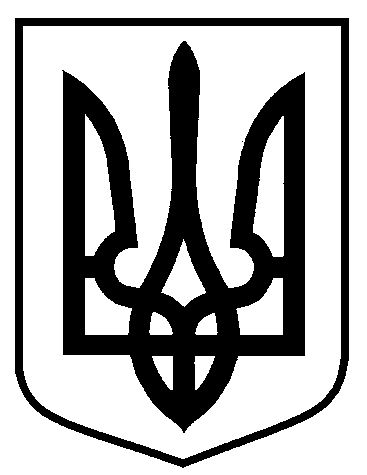 Сумська міська радаВиконавчий комітетРІШЕННЯНа підставі листа відділу торгівлі, побуту та захисту прав споживачів Сумської міської ради від 03.08.2021 № 344/10-27, з метою здійснення контролю за станом благоустрою та впорядкування розміщення елементів благоустрою, тимчасових (металевих) гаражів, тимчасових споруд для здійснення підприємницької діяльності на території Сумської міської територіальної громади, відповідно до Порядку розміщення тимчасових споруд для провадження підприємницької діяльності, затвердженого наказом Міністерства регіонального розвитку, будівництва та житлово-комунального господарства України від 21.10.2011 № 244 (зі змінами), пункту 8.2. розділу 8 Положення                 про організацію сезонної, святкової виїзної торгівлі, надання послуг у сфері розваг та проведення ярмарків на території Сумської міської об’єднаної територіальної громади, затвердженого рішенням виконавчого комітету Сумської міської ради від 17.03.2020 року № 133 (зі змінами), керуючись           статтею 40, частиною першою статті 52 Закону України «Про                                     місцеве самоврядування в Україні», виконавчий комітет Сумської міської ради ВИРІШИВ:1. Управлінню архітектури та містобудування Сумської міської ради (Кривцов А.В.) вжити невідкладних заходів щодо демонтажу незаконно встановлених/розміщених об’єктів на території Сумської міської територіальної громади, згідно з переліком, зазначеним у додатку до цього рішення.2. Управлінню архітектури та містобудування Сумської міської ради (Кривцов А.В.) залучити (у разі необхідності) Виконавчі органи Сумської міської ради, підприємства, установи, організації, відповідно до повноважень, для забезпечення виконання заходів з організації благоустрою на території Сумської міської територіальної громади шляхом проведення демонтажу незаконно встановлених/розміщених об’єктів, згідно з переліком, зазначеним у додатку до цього рішення.3. Управлінню патрульної поліції в Сумській області (Калюжний О.О.) рекомендувати забезпечити охорони громадського порядку та публічної безпеки під час проведення демонтажу.4. Контроль за виконанням даного рішення залишаю за собою.В.о. міського головиз виконавчої роботи 							М.Є. БондаренкоФролов 700-107   Розіслати: згідно зі списком розсилки                     	Додатокдо рішення виконавчого комітетувід 04.08.2021 № 392ПЕРЕЛІКелементів благоустрою, тимчасових (металевих) гаражів, тимчасових споруд для провадження підприємницької діяльності, побутового, соціально-культурного чи іншого призначення на території Сумської міської територіальної громади, які підлягають демонтажуВ.о. начальника управління архітектурита містобудування Сумської міської ради				О.М. Фроловвід 04.08.2021 № 392           №з/пОб’єктАдресаВласник(користувач)Фото об’єкта12341.Тимчасова споруда жовтого кольорувул. Інтернаціоналістів, навпроти буд. 15 (сквер)Невідомий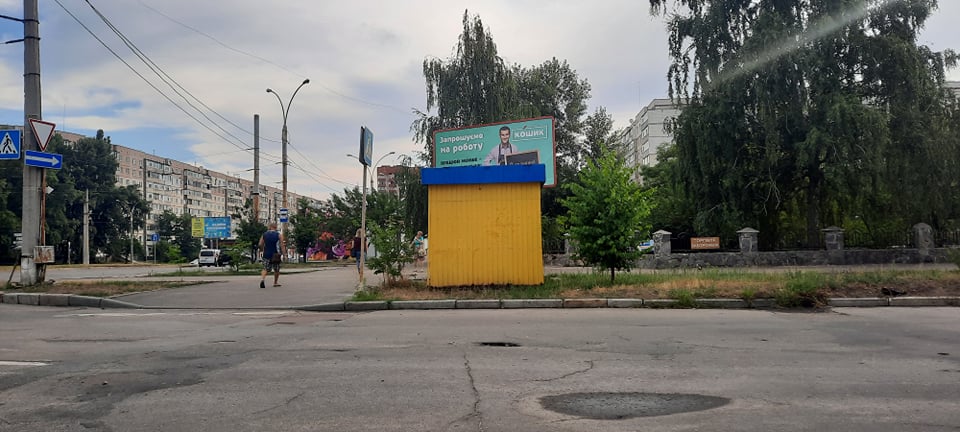 2.Тимчасова споруда жовтого кольорупросп. Михайла Лушпи, біля буд. 44Невідомий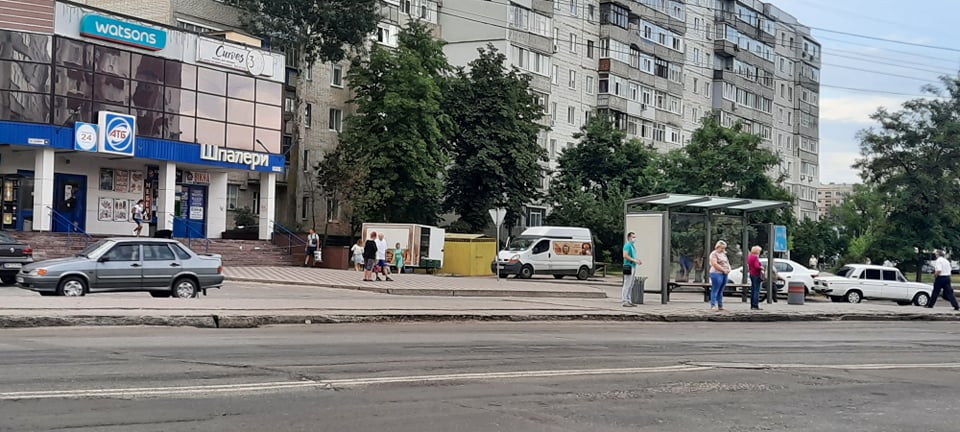 3.Тимчасова споруда жовтого кольорувул. Героїв Крут, біля буд. 72Невідомий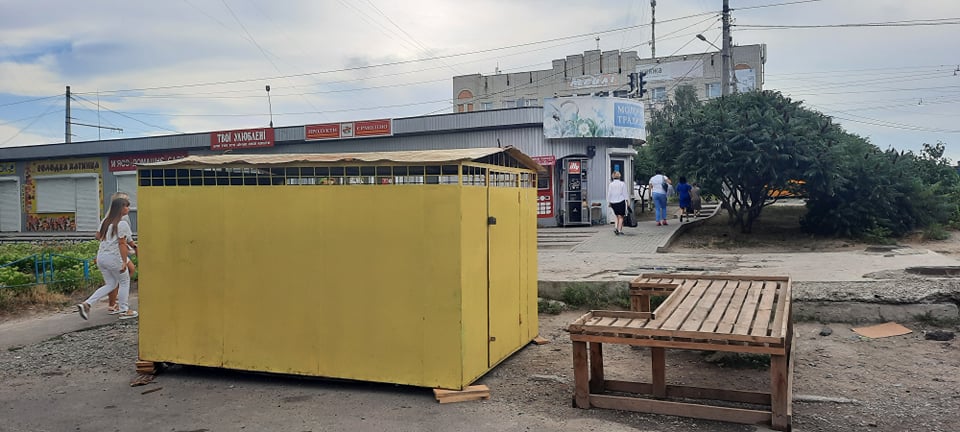 4.Тимчасова споруда жовтого кольорувул. СКД, 14Невідомий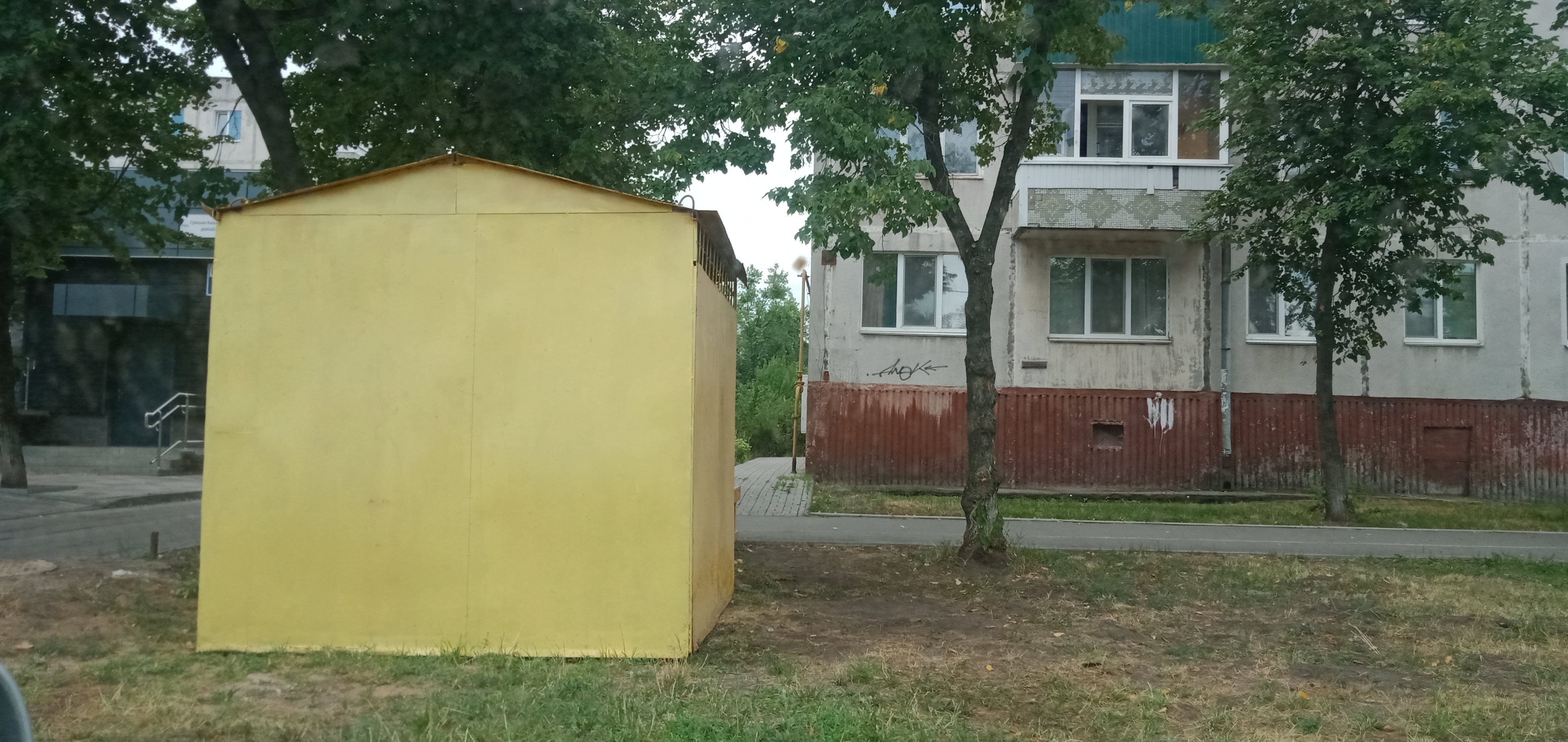 5.Тимчасова споруда жовтого кольорувул. Романа Атаманюка, біля         буд. 21Невідомий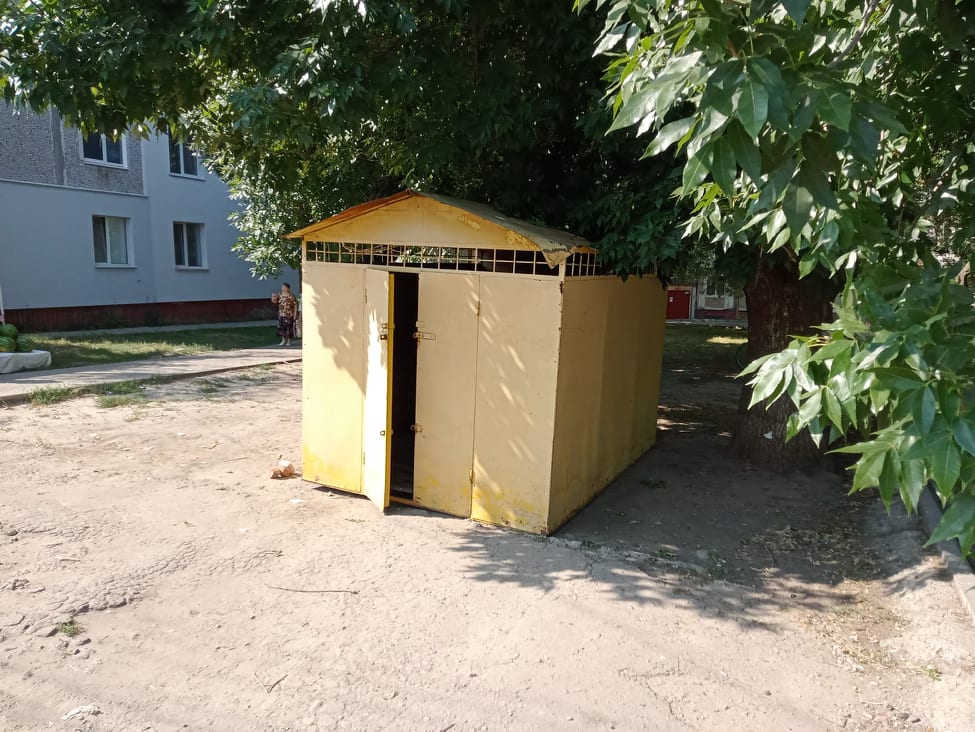 6.Тимчасова споруда жовтого кольорувул. Ковпака, 24 (біля шпиталю)Невідомий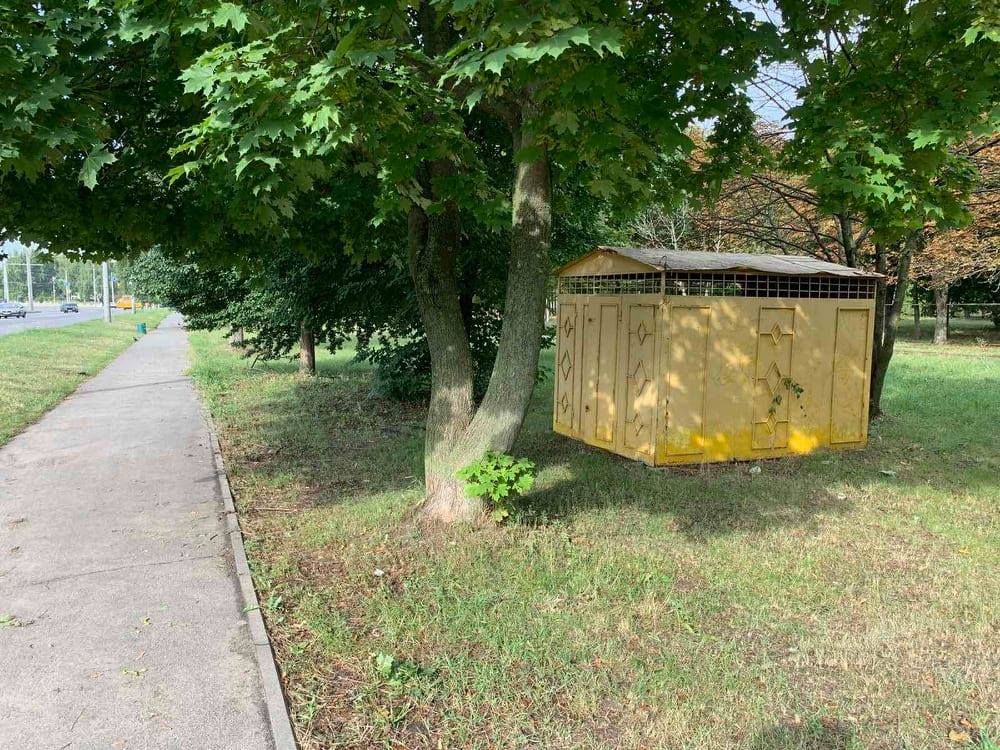 7.Тимчасова споруда жовтого кольорувул. Білопільський шлях, 38Невідомий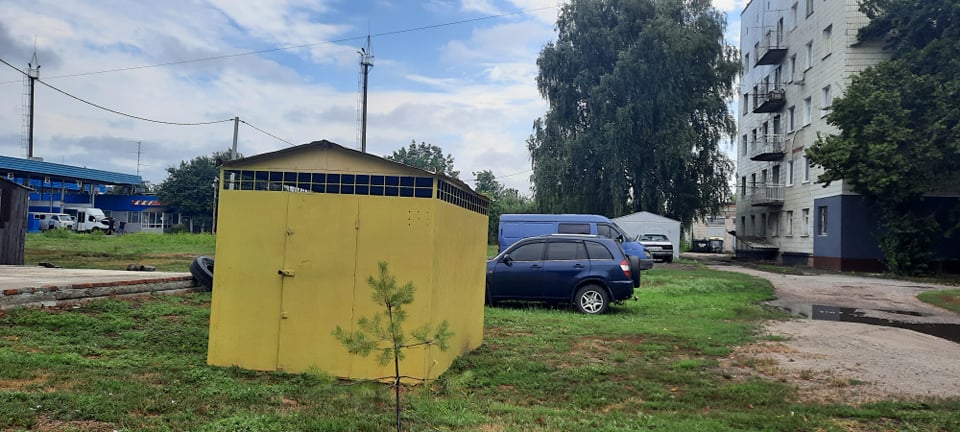 8.Тимчасова споруда жовтого кольорувул. Степана   Бандери, 5Невідомий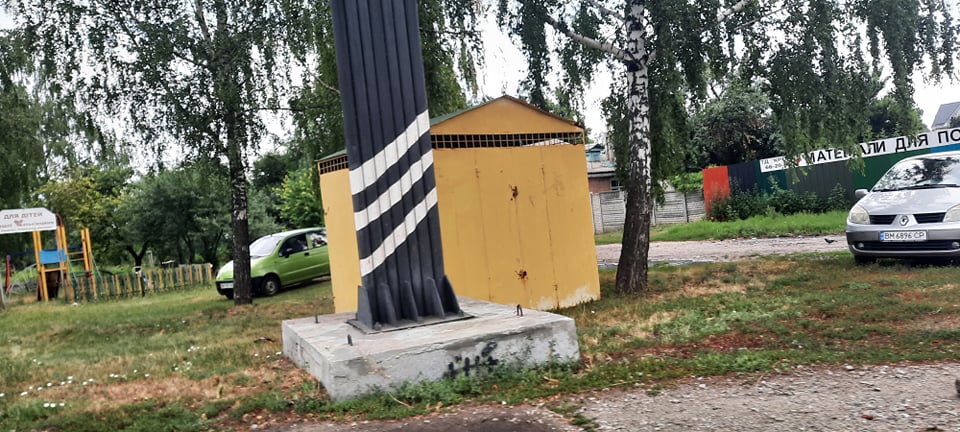 9.Тимчасова споруда жовтого кольорувул. Роменська,98 (поворот на           пров. Гайовий)Невідомий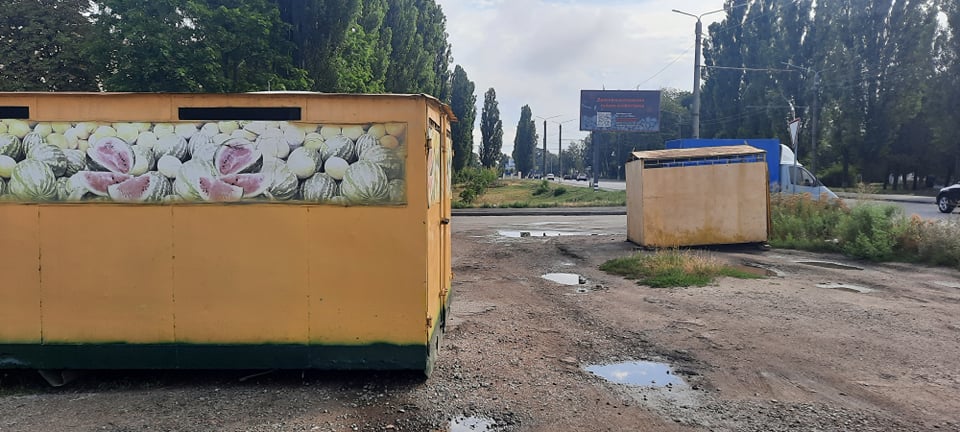 10.Тимчасова споруда жовтого кольорувул. Металургів, 17Невідомий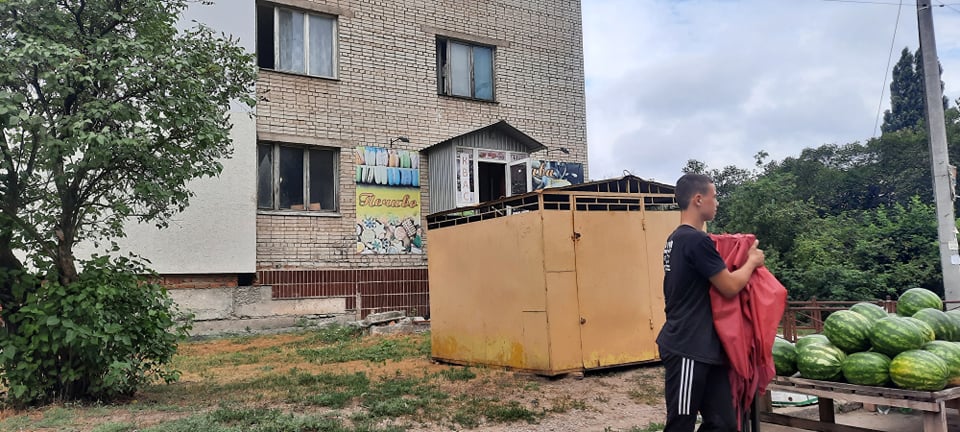 